Nadjeschda Gubanova ▪ Bahnhofstr. 74 - 76 ▪ 45879 GelsenkirchenSG Steuer & WirtschaftsakademieBahnhofstr. 74 - 7645879 Gelsenkirchen	Gelsenkirchen, [TT.MM.20JJ]Bewerbung um eine Anstellung als Bilanzbuchhalterin[Sehr geehrte Damen und Herren, // Sehr geehrte Frau xxx, // Sehr geehrter Herr xxx,]in Aachen habe ich zunächst Betriebswirtschaftslehre mit den Schwerpunkten Rechnungswesen und Finanzwirtschaft studiert. Im Anschluss daran habe ich bei der SG Steuer- und Wirtschaftsakademie den Fortbildungskurs zur Vorbereitung auf die Bilanzbuchhalter-Prüfung absolviert. Die IHK-Prüfung zur Bilanzbuchhalterin habe ich dann im Sommer 2020 erfolgreich bestanden.Durch meine Aufgaben bei den Steuerberatungsgesellschaften [Firmenname] in Düsseldorf und [Firmenname] in Essen, sowie durch meine nebenberufliche Tätigkeit als Beratungsstellenleiterin bei [Firmenname] in Gelsenkirchen habe ich meine Kenntnisse und Fähigkeiten in den Bereichen Debitoren-, Kreditoren- und Finanzbuchhaltung, sowie im Bereich Einkommenssteuer vertiefen können. Egal ob Buchführung, Jahresabschluss oder Steuererklärungen – mit Leidenschaft widme ich mich meinen Aufgaben.Als Freiberuflerin biete ich Büro- u Buchhaltungsservice an.Meine nebenberufliche Tätigkeit bei [Firmenname] habe ich zum 31.12.2021 aufgegeben. Daher habe ich wieder Kapazitäten frei, und würde diese gerne nutzen, um Steuerberatungskanzleien zu unterstützen.Gute Kenntnisse in MS Office, sowie Lexware und DATEV bringe ich mit.Mit freundlichen GrüßenAnlage: BewerbungsunterlagenBewerbungum eine Anstellungals Bilanzbuchhalterin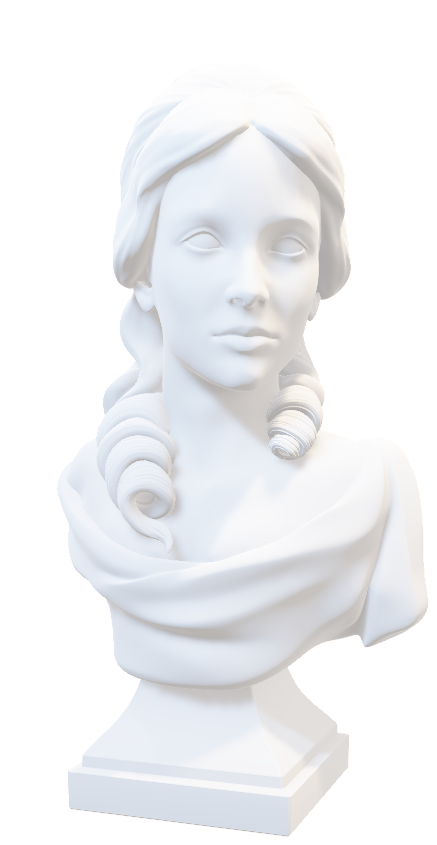 Lebenslaufpersönliche AngabenVor- und Nachname:	Nadjeschda GubanovaAnschrift:	Bahnhofstr. 74 - 76, 45879 GelsenkirchenTelefon:	0209 / 366 70 818E-Mail:	info@sg-institut.deGeburtsdatum/-ort:	TT.MM.JJJJ in GelsenkirchenStaatsangehörigkeit:	deutschFamilienstand:	ledigBerufserfahrungseit 01/2021	Steuerberatungsgesellschaft Goldmann, Essen	Bilanzbuchhalterin01/2019 – 12/2021	Lohnsteuerhilfeverein, Essen	Bezirksstellenleiterin01/2019 – 12/2020	Steuerberatungsgesellschaft Gustav, Gelsenkirchen	Steuerfachangestellte, seit Mai 2020 als BilanzbuchhalterinFortbildungen02/2019 – 05/2020	SG Steuer- und Wirtschaftsakademie Gelsenkirchen	Fortbildung zur staatlich geprüften Bilanzbuchhalterin13.05.2011	Anti-Gewalt-Akademie Villigst, Hemer	Seminar „Konfliktprävention“Studium10/2015 – 03/2019	Studium der Betriebswirtschaftslehre, RWTH AachenBetriebswirtschaftslehre mit Schwerpunkt Rechnungswesen und FinanzwirtschaftReferendariat02/2011 – 07/2013	Referendarin (Taxus-Gymnasium Hemer/Iserlohn)Aufbau und Betreuung des SchulsanitätsdienstesErstellung einer auf Excel basierenden Auswertungsdatei für die Bundesjugendspielesonstige Tätigkeiten11/2013 – 02/2014	Praktikum (Kita Kunterbunt Bielefeld)02/2009 – 12/2011	B&S Gastro GmbH & Co. KG (ab 2010 Vollzeit)Produktherstellung/ -verkaufKassen-/Safe- und WarenbestandsführungPersonalführungSchule1993 – 2001	Heiermann-Gymnasium Essen	Abitur mit der Note 2,1	Leistungskurse: Sport und PädagogikVereinstätigkeiten03/2009 – 01/2011	Verein zur Förderung des Zusammenlebens im Studentenwohnheim BoeselagerstraßeTechnikInventur05/2008 – 01/2011	Pädagogisches Institut für Gesundheitsberatung Münster e.V.ÖffentlichkeitsarbeitWebdesignMitgliederbetreuung07/1997 – 06/2000	SV Burgaltendorf e.V. (Sparte Fußball)Erwerb der C-Trainer-LizenzLeitung Bambini/F-Jugend01/1991 – 12/1996	SG Essen e.V.aktives MitgliedLeistungssport Schwimmen02/1986 – 09/2001	Rot-Weiß Essen e.V.aktives MitgliedJugendspielerinSprachkenntnisseDeutsch	MutterspracheEnglisch	fließend in Wort und SchriftEDVMS-Office	gute KenntnisseDATEV	gute Kenntnisse
Lexware	sehr gute KenntnisseGelsenkirchen, [TT.MM.20JJ]	[Unterschrift]